Доклад о деятельности компанииБлагодаря почвообрабатывающей и посевной технике компания PÖTTINGER смогла успешно компенсировать сложности на рынке кормозаготовки. Инновационные продукты и продуманный ассортимент помогли австрийскому семейному предприятию PÖTTINGER преодолеть сложности отросли и общее сильное падение рынка сельскохозяйственной техники и достичь в прошедшем экономическом году оборота в 301 млн. евро.  Экономический год 2015/2016 был отмечен сложной рыночной ситуацией: спрос на сельскохозяйственную технику напрямую зависит от уровня дохода в сельскохозяйственной области. Негативное развитие закупочных цен приводит к значительному снижению доходов фермеров, что, в свою очередь, отражается на сокращении объема инвестиций. Соответственно уменьшается сбыт техники, в первую очередь в области кормозаготовки. Благодаря инновационному и продуманному ассортименту компания PÖTTINGER смогла сгладить это общее негативное развития рынка: за счет увеличения продаж почвообрабатывающих машин и посевной техники и сохранения уровня сбыта запасных частей. В результате австрийскому семейному предприятию с числом сотрудников 1700 удалось достичь оборота в 301 млн. евро. По сравнению с рекордным прошлым годом 2014/2015 оборот сократился на 6%. После значительного роста и увеличения оборота вдвое за последние несколько лет компания PÖTTINGER решила воспользоваться паузой и сконцентрироваться на следующих шагах развития и дальнейшей интернационализации. Основой по-прежнему остаются ориентированные на клиентов новые разработки и партнерские отношения с клиентами и партнерами по сбыту. Инвестиции в завтрашний успехДля таких предприятий будущего как PÖTTINGER период низких процентов на кредит предоставляет уникальный шанс дальнейшего инвестирования. Именно поэтому в прошлом году в центре внимания австрийского семейного предприятия стояло дальнейшее расширение компании для роста и успеха завтра. Серия строительств PÖTTINGER «Рабочий мир» включает в себя проект «Производственный мир» с объемом инвестиций 25 млн. евро и «Мир запасных частей». Наряду с уже завершившимися строительствами по расширению заводов в Бернбурге (Германия) и Водняни (Чехия) в середине 2017 г. также запланировано увеличение производственных цехов на 12 000 м² и реорганизация рабочих процессов на головном заводе в Грискирхене (Австрия). В новых  цехах будут значительно улучшены технологические процессы производства кормозаготовительной техники, созданы эргономические рабочие места, оборудованные по последнему слову техники, для создание высококачественных машин. Проект «Деловой мир», охвативший модернизацию административного здания и создание современнейших офисов на территории головного завода, был лишь первым шагом на пути в будущее. Вблизи головного завода в городе Тауфкирхен ан дер Траттнах было положено начало строительства нового «Мира запасных частей» компании PÖTTINGER. Современнейший логистический центр площадью 7 000 м2 и в дальнейшем будет гарантировать наличие около 50 000 наименований деталей запасных и быстроизнашивающихся частей. Жить сельхозтехникой Компания PÖTTINGER – это австрийское семейное предприятие, которое вносит свой вклад в увеличение эффективности, производительности и качества сельскохозяйственной продукции и в котором клиенты видят надежного партнера. Разработка надежных продуктов, отвечающих требованиям клиентов, - вот главная цель компании PÖTTINGER. При этом инновационный потенциал семейного предприятия в значительной степени идет от многолетнего опыта: многие сотрудники компании сами являются фермерами, которые из собственного опыта знакомы с требованиями отрасли  и живут сельхозтехникой каждый день. Поэтому и техника PÖTTINGER так разнообразна и максимально приближена к практике. Сильное развитие почвообрабатывающие и посевной техникиВысокие затраты на инновации в области почвообрабатывающей и посевной техники в последние годы оправдали себя в сложившиеся затруднительные для рынка времена. Компании PÖTTINGER удалось увеличить объем продаж в этой отрасли.Кормозаготовка является основным источником дохода и составляет 57%, в то время как на долю почвообрабатывающей и посевной техники приходится 28%. По сравнению с прошлым годом объем продаж кормозаготовительной техники снизился на 12%. Наоборот, положительное развитие посевной техники отразилось на увеличении объема продаж на 20%. Уровень продаж фирменных запасных частей остался неизменным по сравнению с прошлым годом. Этому прежде всего способствовали долгосрочное наличие запасных частей, а также востребованность износостойких деталей DURASTAR. Сложная рыночная ситуация отразилась на многих международных рынках. Но несмотря на это были и исключения: значительный рост рынка (в процентном соотношении к увеличению оборота) показали страны Дальнего Востока, Прибалтика, Канада, Украина, Австралия и Бельгия. Постоянная интернационализация – основа будущего ростаМеждународные рынки по-прежнему являются основой успеха компании PÖTTINGER: доля экспорта составляет 86,5% с оборотом в 260,5 млн. евро.В пятерку лидеров по приросту оборота относительно абсолютного оборота техники по сравнению с прошлым годом вошли: Украина, Канада, Франция, Япония и Китай. Наряду с Германией с 19% от общего оборота Франция с 13,5% является одним из крупнейших и важнейших рынков. Стабильность на австрийском рынкеДоля оборота на местном австрийском рынке составила 13,5%, и Австрия по-прежнему входит в тройку главных игроков наряду с Германией и Францией. По сравнению с прошлым годом из-за усложнившейся ситуации на рынке оборот немного снизился. Тем не менее австрийское качество по-прежнему пользуется спросом у местных фермеров, что особенно приятно компании PÖTTINGER. Ведь именно удовлетворение индивидуальных различных требований клиентов на всей территории Австрии от альпийских горных регионов до равнин требует богатого опыта в разработке машин – одно из преимуществ компании PÖTTINGER.Курс на дальнейшее развитие «Сельское хозяйство нужно каждому. В будущем местные фермеры также будут играть важную роль в обеспечении продуктами питания мировое население. Именно поэтому так важно инвестировать в предприятия будущего, чтобы гарантировать успешное дальнейшее развитие. Этот путь выбрала компания PÖTTINGER, запуская серию новых строительств», - рассказывает председатель правления Хайнц Пёттингер. – «При разработке новых продуктов  мы ставим себя на место клиента: нам важны бережное отношение к корму и дернине, превосходный результат работы, надежность эксплуатации и экономичность. Благодаря этой неизменной ориентации на клиента мы смогли стать международным независимым от производителей тракторов специалистом в области кормозаготовки, почвообработки и посевной техники. Вместе с нашими клиентами и партнерами по сбыту мы продолжаем держать курс на успешное будущее.»ФотогалереяДругие фотографии для прессы: http://www.poettinger.at/presse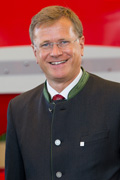 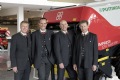 Хайнц ПёттингерНовое руководство компании с 1.8.2016.с.л.н.п.: Хайнц Пёттингер, Йорг Лехнер, Грегор Дитахмайр и Маркус Балдингерhttp://www.poettinger.at/de_at/Newsroom/Pressebild/88http://www.poettinger.at/de_at/Newsroom/Pressebild/3621